List two units for measuring energy besides Calories with a capital CxsAn electric battery has 45 joules in the morning and has 50 joules at lunchtime 	For the battery, this change was (circle one) : endothermic    exothermic. What lost energy in the surroundings that caused the battery to gain energy?   __________________Which temperature represents absolute zero?  (1) 0 K  (2) 0°C  (3)273 K (4) 273°C At which temperature does a water sample have the highest averagekinetic energy?  (1) 0°C,  (2) 100°C, (3) 0 K, (4) 100 KConvert 56 kilojoules to caloriesCalculate using unit conversions the number of joules that would be given off by burning 34 grams of ammonia.  Assume that  burning 2.5 grams of ammonia gas gives off 820 calories of heat.  Convert 1365 calories to CaloriesTouching a  test tube that has a reaction that contains an exothermic reaction your hand will feel  (hot / cold) because heat will flow towards (your hand / the test tube reaction).    If your hand is considered the system, the change is therefore (exothermic / endothermic).In the box sketch a hot metal cube that has just been dropped into a glass of water.  In your cartoon draw an arrow to show where heat is flowing.If the water is the system this change was (exothermic / endothermic) If the metal is the system this change was (exothermic / endothermic)Write + or – in the parentheses to show whether you would expect a positive or negative number in the heat equationwater before    water after          ΔH = (      )For the change described above, the energy flow can also be described with the words shown below  -- except someone accidentally wrote the word heat twice.  Cross off the one that does not belong.water +  heat    water after  +  heatThe change in the previous problem could also be considered from the point of view of the metal.Write + or – in the parentheses to show whether you would expect a positive or negative number in the heat equationmetal before    metal after          ΔH = (      )For the change described above, the energy flow can also be described with the words shown below  -- except someone accidentally wrote the word heat twice.  Cross off the one that does not belong.metal +  heat    metal after  +  heatHow much heat is released when 4.9 moles of methane gas are burned in a constant pressure system? (   890. kJ are given off if  1 mole of methane is burned)In an experiment, liquid heptane, C7H16 (l), is completely combusted to produce CO2 (g) and H2O (l), as represented by the following equation.C7H16(l) + 11O2(g)  7 CO2(g) + 8H2O(l)The heat of combustion, ∆H°comb, for one mole of C7H16(l) is -4.85 x 103 kJ.  Calculate how much heat would be released if 3.11 x 10-4 moles of heptane were combustedheat units during chemical reactionsCλeMis+ry: http://genest.weebly.com     Stop in for help every day at lunch and Tues, Weds., &Thurs after school!After-hours question? Email me at home: eagenest@madison.k12.wi.us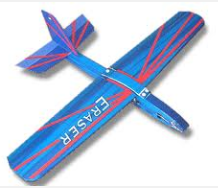 Name_____________Period___________________________________________________________________Graph of energy of a rock on a campfire:IF the rock is the system the change was :   -Exothermic    -EndothermicIF the fire under the rock is the system the change was :   -Exothermic    -EndothermicGraph of the chemical energy of a sugar cane plant during 6 hours of photosynthesisThe change to the sugar cane plant was  (circle one) :   -Exothermic    -EndothermicWhat lost energy in the surroundings that caused the plant to gain energy?____________  before      after  IF the rock is the system the change was :   -Exothermic    -EndothermicIF the fire under the rock is the system the change was :   -Exothermic    -EndothermicThe change to the sugar cane plant was  (circle one) :   -Exothermic    -EndothermicWhat lost energy in the surroundings that caused the plant to gain energy?____________IF the rock is the system the change was :   -Exothermic    -EndothermicIF the fire under the rock is the system the change was :   -Exothermic    -Endothermic